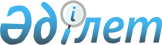 Об оказании социальной помощи отдельным категориям нуждающихся граждан Аршалынского района
					
			Утративший силу
			
			
		
					Решение Аршалынского районного маслихата Акмолинской области от 15 апреля 2010 года № 26/8. Зарегистрировано Управлением юстиции Аршалынского района Акмолинской области 20 мая 2010 года № 1-4-169. Утратило силу решением Аршалынского районного маслихата Акмолинской области от 15 марта 2011 года № 36/3      Сноска. Утратило силу решением Аршалынского районного маслихата Акмолинской области от 15.03.2011 № 36/3.

      В соответствии со статьей 56 Бюджетного Кодекса Республики Казахстан от 4 декабря 2008 года, статьей 6 Закона Республики Казахстан от 23 января 2001 года «О местном государственном управлении и самоуправлении в Республике Казахстан», Аршалынский районный маслихат РЕШИЛ:



      1. Оказать социальную помощь отдельным категориям нуждающихся граждан Аршалынского района:

      1) семьям (гражданам) района, попавшим в жизненно трудные обстоятельства, среднедушевой доход которых не превышает прожиточного минимума, постоянно проживающим в районе, по заявлению;

      2) семьям, доход которых не превышает прожиточного минимума, семьям, нуждающихся в стационарном лечении или обследовании в медицинских учреждениях и при наличии медицинского заключения;

      3) участникам и инвалидам Великой Отечественной войны и приравненным к ним, труженикам тыла, воинам – интернационалистам, участникам ликвидации последствий Чернобыльской атомной электростанции, инвалидам, женам (мужьям) умерших инвалидов Великой Отечественной войны, которые не вступили в повторный брак, женам (мужьям) умерших участников Великой Отечественной войны, детям с ограниченными возможностями, детям-инвалидам до 18 лет, многодетным матерям награжденным орденом «Мать – героиня и подвесками «Алтын алқа», «Күміс алқа» к государственным праздникам:

      4) участникам и инвалидам Великой Отечественной войны ежемесячно за счет целевых трансфертов, выделяемых из областного бюджета на возмещение расходов по оплате коммунальных услуг в размере 2,5 месячного расчетного;

      5) пенсионерам и инвалидам всех категорий –к празднованию Дня пожилых и Дня инвалидов, кроме лиц, находящихся на полном государственном обеспечении;

      6) семьям, пострадавшим в результате чрезвычайных обстоятельств и стихийных бедствий, по заявлению;

      7) малообеспеченным гражданам ежемесячно в размере 1,0 месячного расчетного показателя;

      8) гражданам, находящимся на длительном лечении онкологических заболеваний, туберкулеза сахарного диабета в размере от одного месячного расчетного показателя, на основании медицинского заключения государственного коммунального казенного предприятия «Аршалынской центральной районной больницы»;

      9) бывшим несовершеннолетним узникам концлагерей – ежемесячно на возмещение расходов по оплате коммунальных услуг в размере 1 месячного расчетного показателя на основании списков, предоставленных Аршалынским районным отделением Акмолинского областного филиала Республиканского государственного казенного предприятия «Государственный центр по выплате пенсий» путем зачисления на лицевые счета.

      10) студентам из малообеспеченных семей Аршалынского района и многодетных семей сельской местности  на основании договора с учебным заведением и справки с места учебы.

      Сноска. Пункт 1 с изменениями, внесенными решением Аршалынского районного маслихата Акмолинской области от 28.07.2010 № 29/7 (порядок введения в действия см. п. 2)



      2. Уполномоченный орган - государственное учреждение «Отдел занятости и социальных программ Аршалынского района» обеспечивает назначение и выплату социальной помощи вышеуказанным категориям.



      3. Данное решение распространяется на правоотношения, возникшие с 1 января 2010 года.



      4. Настоящее решение вступает в силу после государственной регистрации в управлении юстиции Аршалынского района и вводится в действие со дня официального опубликования.      Председатель сессии

      Аршалынского районного

      маслихата                                  П.Рубасов      Секретарь Аршалынского

      районного маслихата                        Ю.Сериков      «СОГЛАСОВАНО»      Аким Аршалынского

      района                                     Е.Маржикпаев      Начальник государственного

      учреждения «Отдел занятости

      и социальных программ

      Аршалынского района»                       Б.Сыздыкова
					© 2012. РГП на ПХВ «Институт законодательства и правовой информации Республики Казахстан» Министерства юстиции Республики Казахстан
				